Formulaire de réservation de la Salle polyvalente de Colombey les BellesChaque demande fait l'objet d'une instruction personnalisée (sous réserve de la communication des pièces justificatives obligatoires). Vous ne serez assuré de votre location qu'à réception du courrier de mise à disposition du Maire.Date de la demande :………………………………………..Signature du demandeur :Demandeur :…………………………………………..PARTICULIER Nom :……………………………………………………..ASSOCIATION/GIP …Raison sociale :……………………………………(joindre les statuts)Représentée par (nom et qualité du signataire de la convention) :………………………………………………………………….………………………………………………………………….Personne à contacter :………………………………………………………………….Adresse :………………………………………………………………………………………………………………………………………………CP :…………………..VILLE : …………………………………………………………..___/___/___/___/___/ ___/___/___/___/___/.......................................................@ ………………………………………………………………..Personne responsable incendie : Objet de la réservation :  Réunion/assemblée générale                         Mariage Exposition                                                           Loto  Repas                                                                   Vin d’honneur Spectacle                                                             Soirée dansante Autre :…………………………………………………………………………………………………………………………………………………………………………………………………………………………………………………………………………………..DATE DE RESERVATION  ENVISAGEE :……………………………………………………….NOMBRE DE PERSONNES : ……………………………………………………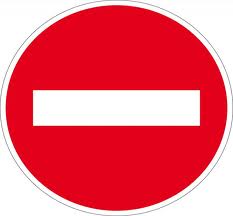 